Imię i nazwisko ucznia …………………………………………………………………………………………………………….. Klasa …………….Szkoła - ………………………………………………………….………………………………………….. w ………………………………………………….WOJEWÓDZTWO ……………………………………………………………………………………………………………………………………………….Uwaga!- Na rozwiązanie wszystkich zadań części II etapu centralnego masz 40 minut- Pamiętaj, że odpowiedzi udzielasz długopisem w kolorze niebieskim lub czarnym- Nie można używać ołówków ani korektorów (za ich stosowanie Twoja praca zostanie zdyskwalifikowana i za całość otrzymasz 0 pkt.)- Każde skreślenie, poprawka i nieczytelna odpowiedź traktowane są jako odpowiedź błędna. Tak więc udzielając odpowiedzi, zastanów się najpierw zanim dokonasz odpowiedniego wpisu czy zaznaczysz odpowiedź- Z boku każdego zadania masz wpisaną liczbę, która wskazuje, ile można uzyskać punktów za dane zadanie- Jeżeli w zadaniach wielokrotnego wyboru zaznaczysz (zakreślisz) więcej odpowiedzi niż liczba z boku, za całe zadanie otrzymasz 0 pkt. (dotyczy: zadania 2, 7)- Na ostatniej stronie testu masz brudnopis, który nie będzie podlegał ocenie1/ Zaznacz (wstaw „X”), które zdania dotyczące acquis communautaire są prawdziwe a które fałszywe            /62/ Zaznacz, które z niżej wymienionych nie są źródłami prawa pierwotnego:				/4a/ akty delegowane 			b/ traktaty nowelizujące traktaty założycielskie  	c/ załączone do traktatów założycielskich protokoły i aneksy  	d/rozporządzenia	e/ Karta Praw Podstawowych	f/ traktaty akcesyjne i stowarzyszeniowe 	g/ akty ustawodawczeh/ traktaty założycielskie wspólnot i UE 	i/ tzw. ogólne zasady prawa		j/ dyrektywy	3/ Wpisz nazwę instytucji UE, do której kompetencji należy interpretacja traktatów założycielskich	/1 …………………………………………………………..…………………………………………………………..4/ Uzupełnij poniższy tekst dotyczący prawa UE:								/4W prawie UE należy rozróżnić: prawo ………………………………………. (a), konstytuujące Unię, stanowione przez ………………………………………………………….. (b) oraz ………………………………………. (c) w stosunku do traktatów, stanowione przez ………………………………………………………….. (d) w ramach powierzonych im kompetencji.5/ Uzupełnij poniższą tabelę wpisując miejsce podpisania danego traktatu oraz datę	/86/ Uzupełnij poniższy tekst dotyczący traktatów akcesyjnych:						/7Traktatów akcesyjnych było do tej pory 7, z lat (chronologicznie): 1972, ………………. (a), 1985, 1994, 2003, ………………. (b) oraz ………………. (c). W wyniku tych traktatów liczba państw członkowskich wzrosła z 6 do …….. (d). W traktatach akcesyjnych i ich załącznikach, oprócz licznych postanowień określających szczegółowo ……………………………… (e) przystępowania danego państwa do Unii, znajdują się także postanowienia zmieniające przepisy ……………………………………………………………………. (f) Wspólnot i Unii, np. dotyczące liczebnego składu ……………………………………………….. (g) oraz wymagań większości głosów, niezbędnych do podjęcia uchwał.7/ Zaznacz, które z niżej wymienionych zasad są przykładami zasad uznanych w orzecznictwie TSUE za zasady ogólne prawa:													/5a/ zasada solidarności				b/ zasada proporcjonalności		c/ zasada nieretroaktywnego działania prawa	d/ prawa podstawowe e/ zasada pewności prawa				f/ zasada niedyskryminacjig/ zasada subsydiarności				h/ zasada ochrony uprawnionego oczekiwania 8/ Uzupełnij poniższy tekst dotyczący procedury zmiany prawa pierwotnego				/5Zmiana traktatów dokonana może być: przede wszystkim zgodnie ze ………………………………. (a) procedurą zmiany – na podstawie traktatu rewizyjnego lub też zgodnie z ………………………………. (b) procedurą zmiany (dwie procedury …………………………. [c]) – zasadniczo na mocy decyzji instytucji unijnych (………………………..……………… [d] lub RUE) a także – w przypadku akcesu nowego państwa – na podstawie …………………..……………………………….. (e).Liczba punktów:………………… Podpisy Komitetu Głównego: …………………………………………………………………………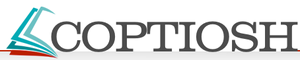 Liczba punktów:acquis communautairePrawdaFałsza/ Prawo pierwotne stanowią 3 kategorie traktatów: założycielskie, reformujące i akcesyjne.b/ Akty prawodawcze i nieprawodawcze wchodzą w skład prawa pochodnegoc/ Na acquis communautaire składają się postanowienia traktatowe, w tym m.in.: Traktatu o ustanowieniu Europejskiej Wspólnoty Węgla i Stali, traktatów rzymskich, Jednolitego Aktu Europejskiego, Traktatu Konstytucyjnego, Traktatu Lizbońskiegod/ Na dorobek acquis communautaire składa się nie tylko całe dotychczasowe prawo UE, ale także ukształtowane sposoby jego rozumienia i stosowania, polityki wspólnotowe, orzecznictwo sądowe, zwyczaje, a także wartości tkwiące u podstaw funkcjonowania UEe/ Najważniejszą zasadą prawa wspólnotowego jest to, że ma ono pierwszeństwo wobec prawa państwa członkowskiego, w tym i konstytucjif/ Przyjęcie w całości acquis communautaire jest warunkiem sine qua non przystąpienia kraju do Unii EuropejskiejTraktatMiejsceData a/ Jednolity akt europejskib/ Traktat Ustanawiający Europejską Wspólnotę Węgla i Stalic/ Traktaty Ustanawiające dwie Wspólnoty Europejskie d/ Traktat ustanawiający Jedną Radę i Jedną Komisję Wspólnot EuropejskichBRUDNOPIS: